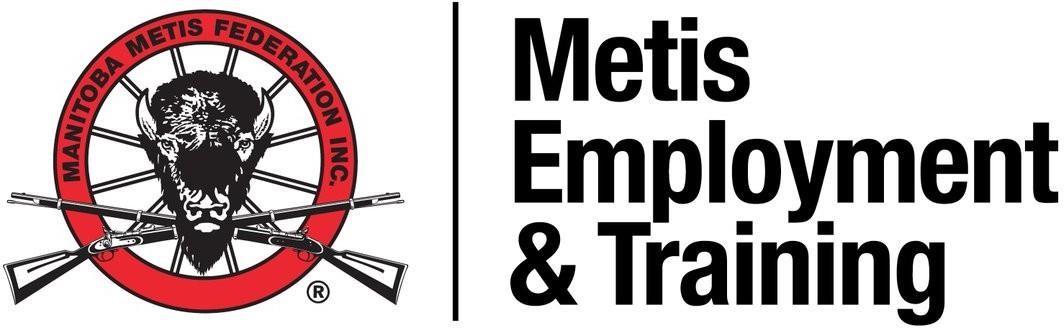 EARLY CHILDHOOD EDUCATION II 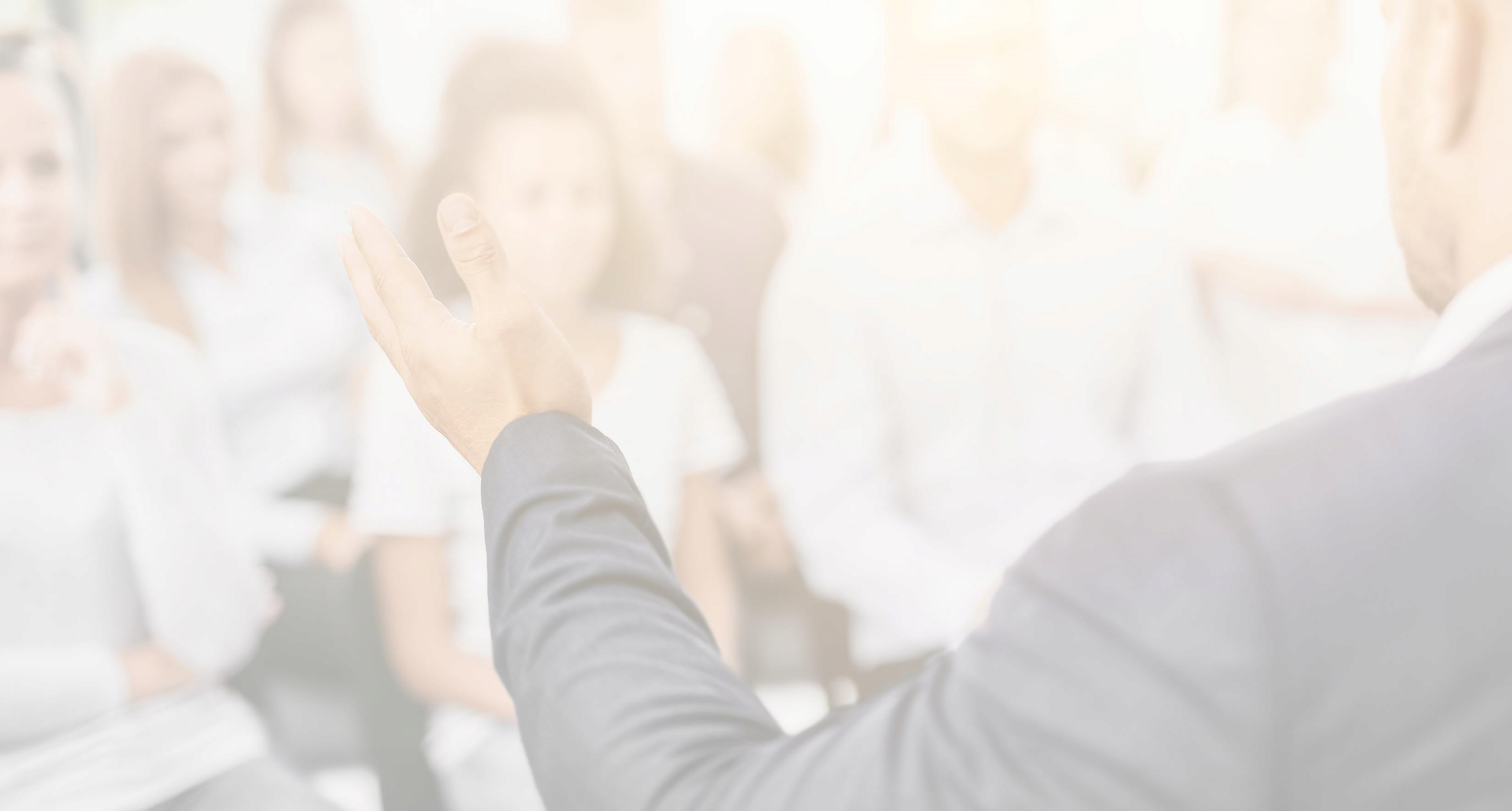 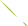 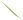 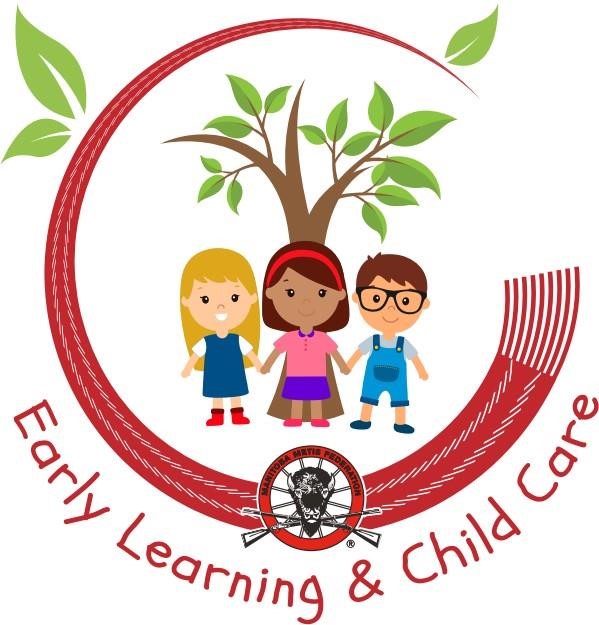 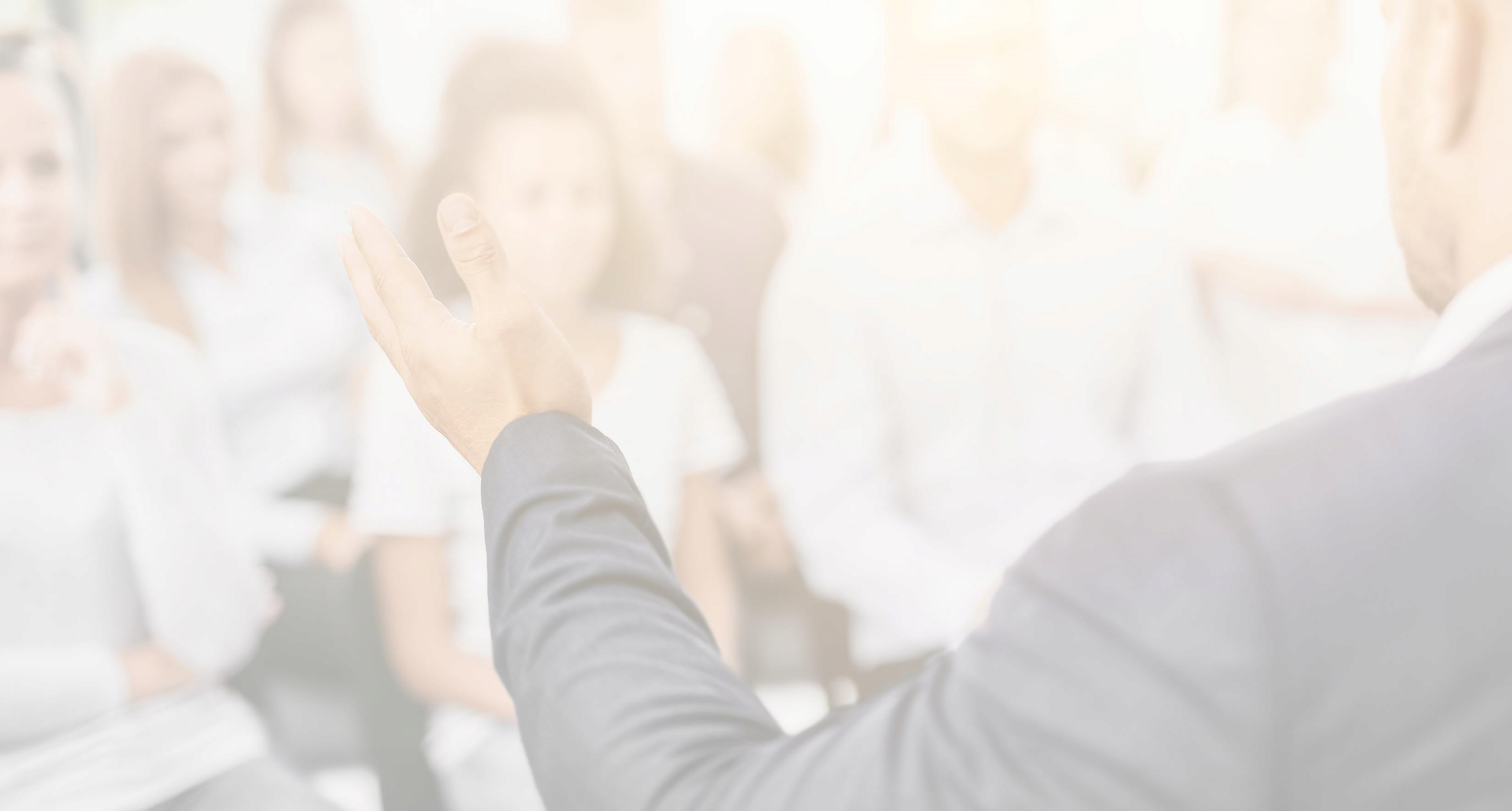 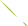 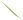 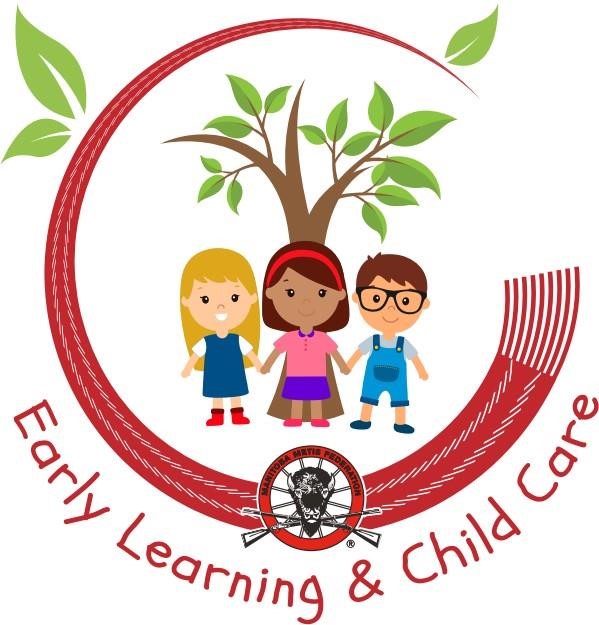 In Person Programs Offered in 3 locations Winnipeg 	Thompson 	BrandonREACH OUT TO US TODAY elcc@mmf.mb.caLRVC@mmf.mb.caTO TAKE YOUR NEXT CAREER STEP